AG REGION 4SVERRE BAARD STRAND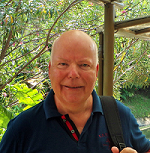 Født: 28. februar 1948
e-mail: sb-stra@online.no
Medlemskap i Rotary:Første gang i Bahari Club – Dar es Salaam i 1995 Medlem i Røyken Rotary Club fra 1997
President i Røyken Rotary 2013-2014
President i Røyken Rotary 2014-2015
AG i District 2310, Region 4 fra juli 2017

Utdannelse:Sivilingeniør fra University of Newcastle UK i 1974
Arbeidserfaring:Fra telecom og transport/ luftfart.Siste 10 år som teknisk direktør i Widerøe Flyveselskap.Utdannelse:Sivilingeniør fra University of Newcastle UK i 1974
Arbeidserfaring:Fra telecom og transport/ luftfart.Siste 10 år som teknisk direktør i Widerøe Flyveselskap.